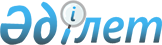 Об установлении ограничительных мероприятий между жилыми домами № 1, № 1/9, № 2, № 3, № 4, № 5, № 6, № 7 и № 49А улицы Абая села Карабулак Карабулакского сельского округа
					
			Утративший силу
			
			
		
					Решение акима Карабулакского сельского округа Сайрамского района Туркестанской области от 5 апреля 2021 года № 24. Зарегистрировано Департаментом юстиции Туркестанской области 5 апреля 2021 года № 6142. Утратило силу решением акима Карабулакского сельского округа Сайрамского района Туркестанской области от 28 июня 2021 года № 38
      Сноска. Утратило силу решением акима Карабулакского сельского округа Сайрамского района Туркестанской области от 28.06.2021 № 38 (вводится в действие со дня его первого официального опубликования).
      В соответствии с подпунктом 7) статьи 10-1 Закона Республики Казахстан от 10 июля 2002 года "О ветеринарии" и на основании представления руководителя Сайрамской районной территориальной инспекции Комитета ветеринарного контроля и надзора Министерства сельского хозяйства Республики Казахстан от 31 марта 2021 года № 08-02-03/200 и в целях ликвидации очагов заразных болезней животных аким Карабулакского сельского округа РЕШИЛ:
      1. В связи с выявлением очага заболевания бруцеллеза установить ограничительные мероприятия между жилыми домами № 1, № 1/9, № 2, № 3, № 4, № 5, № 6, № 7 и № 49А улицы Абая села Карабулак Карабулакского сельского округа. 
      2. Государственному учреждению "Аппарат акима Карабулакского сельского округа Сайрамского района" в установленном законодательством Республики Казахстан порядке обеспечить:
      1) государственную регистрацию настоящего решения в Республиканском государственном учреждении "Департамент юстиции Туркестанской области Министерства юстиции Республики Казахстан";
      2) размещение настоящего решения на интернет-ресурсе акимата Сайрамского района после его официального опубликования.
      3. Контроль за исполнением настоящего решения оставляю за собой.
      4. Настоящее решение вводится в действие со дня его первого официального опубликования.
					© 2012. РГП на ПХВ «Институт законодательства и правовой информации Республики Казахстан» Министерства юстиции Республики Казахстан
				
      Аким Карабулакского сельского округа

М. Шадиев
